For Immediate ReleaseFebruary 20, 2020Theatrical Metal Quartet RAVEN BLACK Teases New Video in Advance of Tour with In This Moment, Black Veil Brides and DEDThe In-Between Tour Kicks Off March 24 in Orlando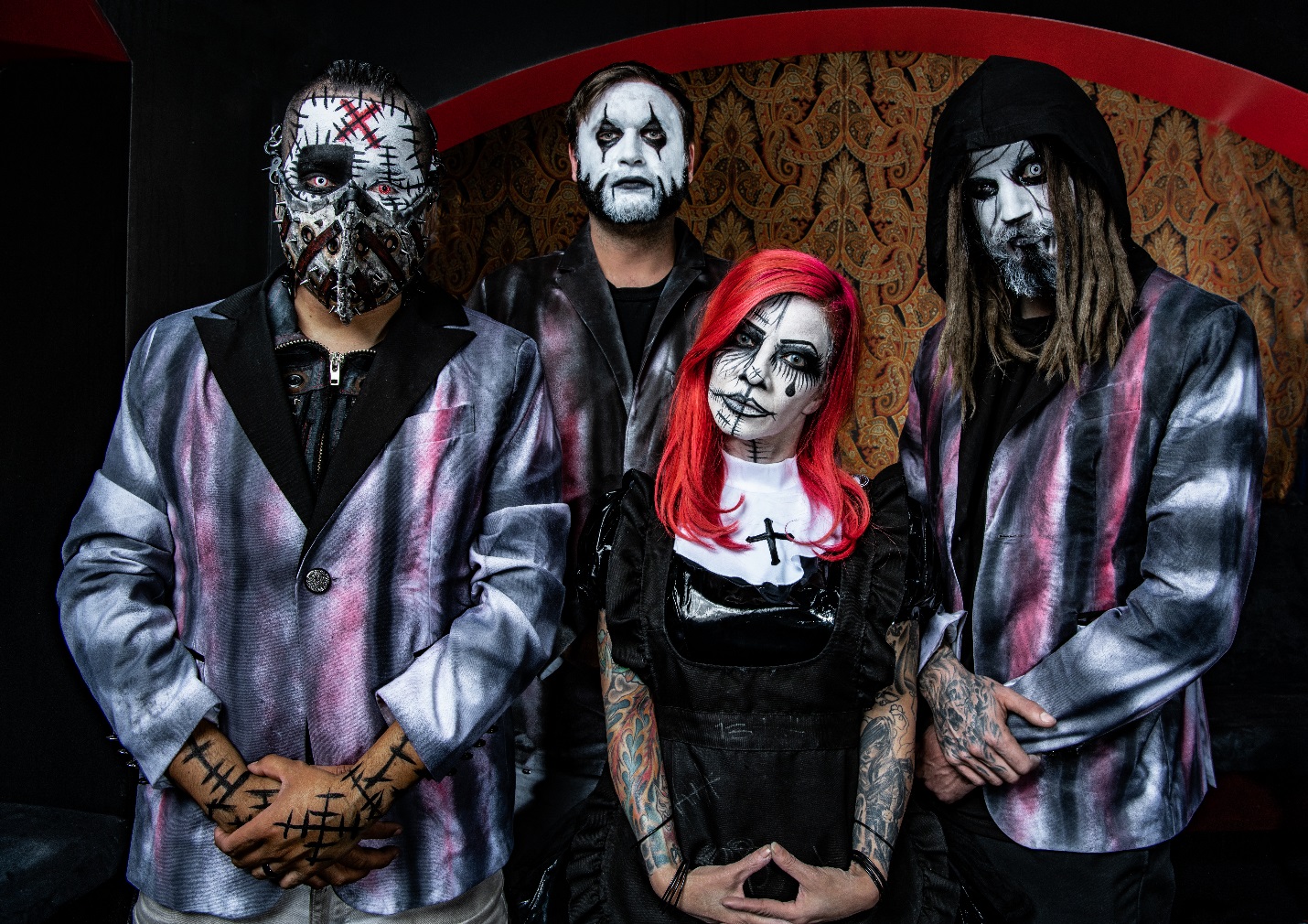 Theatrical metal band RAVEN BLACK will preview their upcoming third album, The Key, on The In-Between Tour this spring with In This Moment, Black Veil Brides and DED.The nearly-two-month-long tour will begin March 24 in Orlando and will continue through May 16.“We are incredibly excited to support In This Moment and Black Veil Brides along with DED on this tour, and share our new music with all of you,” says Raven. “We can’t wait to share our new album and feel there would be no better tour to present the Dark Metal Carnival.”The Key, produced by Ulrich Wild (Static-X, White Zombie, Deftones), is scheduled for release this May via WurmGroup. Pre-orders for the album and an assortment of bundles are available via RAVEN BLACK’s webstore at https://squareup.com/store/ravenblackshop/. A new video for the track “Hear Me Cry” will be available soon. VIP packages for The In-Between Tour are also available at the webstore.RAVEN BLACK’s Dark Metal Carnival story began when a voodoo doctor, The Doctor, happened upon a lost and scared little girl named Raven. Using his magic, The Doctor attempted turned the girl into a doll. The Doctor’s attempt, however, was interrupted by the terrified girl’s screams, leaving her in a half-human, half-doll state. As Raven lived in the dark world of the Doctor, she secretly learned his magic and conjured up a demon named Muppet, whom she trapped inside of her heart and made her eternal protector. Together, The Doctor and Muppet created another character, Stitches, to help search for souls to join the Dark Metal Carnival in the 13th hour.Together, the quartet has created a soundtrack to the Dark Metal Carnival, releasing the 2016 EP Seven Sins and the 2018 album 13. The band has toured extensively, perfecting a creepy live show that unifies the visual and aural aspects of RAVEN BLACK.RAVEN BLACK “The In-Between Tour” w/In This Moment, Black Veil Brides and DED dates:3/24 - Orlando, FL - House of Blues3/26 - Atlanta, GA –Tabernacle3/27 - Birmingham, AL - Sloss Furnaces3/28 - Cherokee, NC - Harrah's Cherokee Events Center3/30 - Richmond, VA - The National3/31 - Silver Spring, MD – Fillmore4/1 - New York, NY – Terminal 54/3 - Stroudsburg, PA - Sherman Theatre4/4 - Cleveland, OH - The Agora Ballroom4/5 - Pittsburgh, PA - Stage AE4/7 - Nashville, TN - Marathon Music Works4/9 - Columbus, OH - Express Live!4/10 - Detroit, MI – Fillmore 4/11 - Chicago, IL - Aragon Ballroom4/13 - Louisville, KY - Palace Theatre4/14 - Ft. Wayne, IN - The Clyde Theatre4/15 - Grand Rapids, MI - 20 Monroe Live4/17 - Minneapolis, MN - Myth Live4/18 - Milwaukee, WI - Eagles Ballroom4/19 - Columbia, MO - Blue Note (Outdoor Stage)4/21 - Kansas City, MO - Arvest Bank Center at The Midland Theatre4/23- Dallas, TX - Southside Ballroom4/24 - Oklahoma City, OK – Criterion4/25 - Lubbock, TX - Lonestar Events Center4/27 - Phoenix, AZ - Comerica Theatre4/28 - Anaheim, CA - House of Blues4/29 - Los Angeles, CA - The Novo5/1 - Las Vegas, NV - House of Blues5/2 - Reno, NV - Grand Theatre - Grand Sierra Resort5/3 - San Francisco, CA - The Warfield5/5 - Salt Lake City, UT - The Complex5/6 - Boise, ID - Revolution Center5/7 - Portland, OR - Roseland Ballroom5/8 - Kennewick, WA - Toyota Center: Retter & Company Theatre5/10 - Seattle, WA - Paramount Theatre5/10 - Vancouver, BC - Queen Elizabeth Theatre5/13 - Calgary, AL - MacEwan Hall5/15 - Billings, MT - First Interstate Arena5/16 - Casper, WY - Casper Events CenterRAVEN BLACK is:Raven - Vocals
Muppet - Drums/Vocals
The Doctor - Lead Guitar/Vocals
Stitches – BassRAVEN BLACK online:www.ravenblackband.comwww.facebook.com/ravenblackbandTwitter: @ravenblackbandInstagram: ravenblackbandThe Oracle Management online:www.theoraclemanagement.com